Neuer Internetauftritt von Distec jetzt auf distec.deHoldingaufgaben der Data Display GmbH an Fortec übergebenGermering, 31. Juli 2018 – Die Distec GmbH – einer der führenden deutschen Spezialisten für TFT-Flachbildschirme und Systemlösungen für industrielle und multimediale Applikationen – hat ihren Internetauftritt überarbeitet und von datadisplay-group.de auf distec.de umgezogen. "Die Data Display GmbH agierte bisher als Holding für die Firmen der Data Display Group: Distec GmbH in Deutschland, Display Technology Ltd. in Großbritannien und Apollo Display Technologies in den USA", erläutert Bernhard Staller, Geschäftsführer der Distec GmbH und Vorstand der Fortec AG. "Nachdem die Fortec Firmengruppe 2016 die Firmen der Data Display Group und damit die Holdingaufgaben übernommen hat, haben wir die Data Display GmbH zu Beginn dieses Jahres aufgelöst." Distec steht seinen Kunden unverändert als kompetenter Ansprechpartner für innovative TFT-System-Lösungen mit einem breiten Spektrum an Hard- und Software, Dienstleistungen und kundenspezifischen Lösungen rund ums TFT-Display zur Seite. Die individuelle Betreuung und der Service für optimierte, kundenspezifische Displaylösungen erfüllen den stetig steigenden Bedarf an modernen Visualisierungssystemen. Als Mitglied der Fortec Group kann die Firma Distec darüber hinaus auf die Produkte, Dienstleistungen und das Knowhow eines umfangreichen Hightech-Firmennetzwerks zugreifen und ist für künftige Herausforderungen gut aufgestellt. Kundenbedürfnisse im Fokus"Unsere Spezialität sind kundenspezifische TFT-Display-Lösungen und Monitorsysteme, die wir exakt auf die Bedürfnisse unserer Kunden zuschneiden, seien sie auch noch so komplex", ergänzt Bernhard Staller. Dabei umfasst die Produktpalette TFT-Displays in Größen von 2,2 bis 75 Zoll, TFT-Ansteuerlösungen, Touchscreens und ein breites Angebot an Dienstleistungen wie beispielsweise das VacuBond® Optical Bonding oder kundenspezifische Monitorsysteme ab industriellen Kleinstückzahlen. Zeichen: 2.007BilderÜber DistecDie Distec GmbH ist ein Unternehmen der Fortec Group, weltweit agierender und anerkannter Spezialist im Bereich TFT-Flachbildschirme und -Systemlösungen für industrielle und multimediale Applikationen. Das Unternehmen mit Sitz in Germering bei München entwickelt, produziert und vermarktet innovative Lösungen von der Baugruppe bis zum Fertigprodukt. Die innovativen Green-IT Systemlösungen basieren auf eigenen Hardware-Plattformen und steuern damit über eigene Software die Produkte der TFT-Partner AUO, Innolux, Kyocera, Mitsubishi, Ortustech, SGD, Tianma und ausgewählte Produkte anderer TFT-Hersteller an. Die Lösungen von Baugruppen und Kits bis hin zum OEM-Endprodukt entwickelt Distec in eigenen Designzentren in Germering und Ronkonkoma (NY/USA). Das Dienstleistungsangebot umfasst neben kundenspezifischen Entwicklungen und Anpassungen, Produktveredelungen und Assemblierung von Monitorsystemen auch die Produktion von Fertigprodukten sowie einen kompletten After-Sales-Service. Außerdem kann die Distec GmbH auf die Produkte, Dienstleistungen und das Knowhow des umfangreichen Fortec Hightech-Firmennetzwerks zurückgreifen. Eine perfekte Ergänzung zum bestehenden Produktportfolio. Weitere Informationen unter http://www.distec.de.Die Produkte der Distec GmbH sind erhältlich bei:Europa: Distec GmbH, Germering, http://www.distec.deUK und Benelux: Display Technology, Rochester, http://www.displaytechnology.co.ukNordamerika: Apollo Display Technologies, Ronkonkoma NY, http://www.apollodisplays.com/Türkei und naher Osten: DATA DISPLAY BİLİŞİM TEKNOLOJİLERİ LTD ŞTi., Istanbul, http://www.data-display.com.trDistec GmbHAugsburger Straße 2b82110 GermeringGermany T +49 89 894363 0F +49 89 894363 131E distribution|at|distec.de W www.distec.deEin Unternehmen der Fortec GroupPressekontakt: Mandy Ahlendorfahlendorf communicationT +49 8151 9739098E ma@ahlendorf-communication.com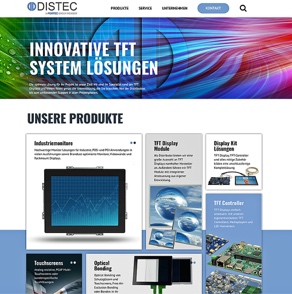 Bild 1: Neuer Internetauftritt von Distec auf distec.de präsentiert eine breite ProduktpaletteBildquelle/Copyright: Distec GmbHDownload: http://www.ahlendorf-news.com/media/news/images/Distec-de-H.jpg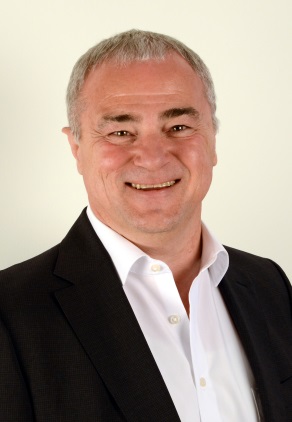 Bild 2: Bernhard Staller ist Geschäftsführer der Distec GmbH und Vorstand der Fortec AGBildquelle/Copyright: Distec GmbHDownload: http://www.ahlendorf-news.com/media/news/images/Distec-Bernhard-Staller-2-H.jpg